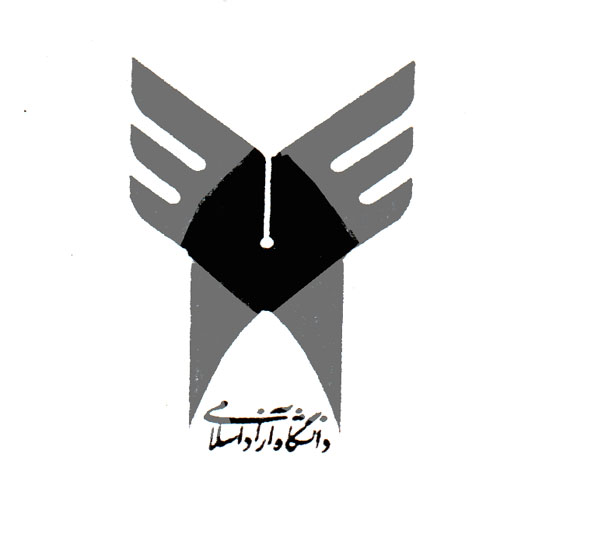 نام و نام خانوادگي: شمارة دانشجويي(مندرج روي كارت دانشجويي):شماره شناسايي:استاد راهنما: آقای دکتر استاد مشاور: آقای دکتر دانشگاه آزاد اسلاميفرم طرح تحقيقدرخواست تصويب موضوع پايان‌نامةكارشناسي ارشد و رساله دكتريعنوان تحقيق : رشته :  مقطع :              كارشناسي ارشد                         دكتري تخصصيباسمه تعالي                    					            اين قسمت توسط حوزه معاونت پژوهشي دانشگاه پر مي‌شودفرم طرح تحقيق          كارشناسي ارشد                                           دكتراي حرفه‌اي درخواست تصويب موضوع پايان‌نامة كارشناسي ارشد و دكتراي تخصصيعنوان تحقيق به فارسي : عنوان تحقيق به انگليسي :                  Research subject 1.اطلاعات مربوط به دانشجو2. اطلاعات مربوط به استاد راهنما3.اطلاعات مربوط به استادان مشاور4. اطلاعات مربوط به پايان‌نامه5.بيان مسأله (تشريح ابعاد، حدود مسأله، معرفي دقيق مسأله، بيان جنبه‌هاي مجهول و مبهم و متغيرهاي مربوط به پرسش‌‌هاي تحقيق، منظور تحقيق)6. سوابق مربوط (بيان مختصر سابقة تحقيقات انجام شده دربارة موضوع و نتايج به دست آمده در داخل و خارج از كشور نظرهاي علمي موجود دربارة موضوع  تحقيق)7. فرضيه‌ها (هر فرضيه به صورت يك جملة خبري نوشته شود.)8. اهداف تحقيق (شامل اهداف علمي1، كاربردي2 و ضرورت‌هاي3 خاص انجام تحقيق)9. در صورت داشتن هدف كاربردي بيان نام بهره‌وران (اعم از مؤسسات آموزشي و اجرايي و غيره ) :10. جنبة نوآوري و جديد بودن تحقيق در چيست؟(اين قسمت توسط استاد راهنما تكميل شود.)11. روش كار12. جدول زمان‌بندي مراحل انجام دادن تحقيق از زمان تصويب تا دفاع نهايي13. فهرست منابع و مأخذ (فارسي و غير فارسي) مورد استفاده در پايان‌نامه به شرح زير:(به ترتيب حروف الفبا تنظيم شود) كتاب : نام خانوادگي،نام، سال نشر،عنوان كتاب،مترجم، جلد ، محل انتشار، ناشر مقاله : نام خانوادگي، نام، عنوان مقاله، عنوان نشريه، سال، دوره،شماره،صفحه            تعدادي  از منابع14.هزينه‌هاي تحقيق پايان‌نامهالف. منابع تأمين بودجة پايان‌نامه و ميزان هر يك (ريالي، ارزي،تجهيزاتي و غيره)ب . هزينه‌هاي پايان‌نامهب1. هزينه‌هاي پرسنلي (براي مواردي كه در حوزة تخصص و مهارت و رشتة دانشجو قرار ندارد)ب2. هزينه‌هاي مواد و وسايل (وسايلي كه صرفاً از محل اعتبار طرح تحقيق بايد خريداري شوند)ب 3. هزينه‌هاي متفرقهجمع كل هزينه‌ها15. تأييداتب. نظرية كميتة تخصصي گروه دربارةموضوع تحقيق پايان‌نامة خانم/‌آقاي : 	                                 دانشجوي مقطع : كارشناسي ارشد  دكتراي حرفه‌اي         رشته :                                      به راهنمايي:		  	به مشاوره:تحت عنوان: پ. تأييد نهاييجنام: نام خانوادگي :                                                   شماره دانشجويي :  رشته تحصيلي :                                                         گرايش : مقطع :                                                                      دانشكده : دوره :  ناپيوسته                                                          تاريخ و سال ورود : نشاني پستي در اصفهان :                                                 تلفن همراه :نشاني پستي در شهرستان :    تلفن و كد : Email:نام :                نام خانوادگي :                              تخصص اصلي : تخصص جنبي :                              آخرين مدرك تحصيلي :  دانشگاهي/حوزوي   رتبه دانشگاهي :                                                                       سمت :  سنوات‌تدريس:‌كارشناسي‌ارشد/دكترا          نحوه: همكاري :   تمام وقت   نيمه وقت    مدعونشاني:                                                          تلفن و كد : كد ملي :Email:تعداد پايان‌نامه‌هاي كارشناسي ارشد راهنمايي شده :دانشگاه آزاد اسلامي :                   ساير دانشگاه‌ها : نام پايان‌نامه‌هاي كارشناسي ارشد راهنمايي شده در يك سال گذشته:دانشگاه آزاد اسلامي :  ساير دانشگاه ‌ها : تعداد پايان‌نامه‌هاي كارشناسي ارشد در دست راهنمايي  :دانشگاه آزاد اسلامي :                              ساير دانشگاه‌ها : نام پايان‌نامه‌هاي كارشناسي ارشد در دست راهنمايي  : دانشگاه آزاد اسلامي :  ساير دانشگاه ‌ها :       تعداد رساله اي راهنمايي شدة دكترا در يك سال گذشته :دانشگاه آزاد اسلامي :                                              ساير دانشگاه‌ها : نام  رساله‌هاي راهنمايي شدة دكترا :    دانشگاه آزاد اسلامي :    ساير دانشگاه ‌ها :           نام :                             نام خانوادگي :                  تخصص اصلي : رتبه دانشگاهي يا درجة تحصيلي:                      شغل :                          محل خدمت: تعدادپايان‌نامه‌ها و رساله‌هاي راهنمايي شده دكترا/كارشناسي ارشد :  تعداد پايان‌نامه‌ها و رساله‌هاي در دست راهنمايي دكترا/كارشناسي ارشد :  كد ملي :Email:نام :                                نام خانوادگي :    	           تخصصاصلي : رتبه دانشگاهي يا درجة تحصيلي  :        شغل :                محل خدمت :  تعدادپايان‌نامه‌ها و رساله‌هاي راهنمايي شده دكترا/كارشناسي ارشد : تعداد پايان‌نامه‌ها و رساله‌هاي در دست راهنمايي دكترا/كارشناسي ارشد : نام :                                                  نام خانوادگي :                           تخصص اصلي : رتبه دانشگاهي يا درجة تحصيلي:               شغل :                                     محل خدمت :  تعدادپايان‌نامه‌ها و رساله‌هاي راهنمايي شده دكترا/كارشناسي ارشد :  تعداد پايان‌نامه‌ها و رساله‌هاي در دست راهنمايي دكترا/كارشناسي ارشد : 1ـ الف : عنوان پايان‌نامه :      فارسي                                  غير فارسي :  ب : نوع كار تحقيقاتي :     بنيادي          نظري        كاربردي       عملي پ : تعداد واحد پايان‌نامه :    ت : پرسش اصلي تحقيق (مسأله تحقيق ) : 1ـ تحقيق بنيادي پژوهشي است كه به كشف ماهيت اشيا، پديده‌ها و روابط بين متغيرها، اصول، قوانين و ساخت يا آزمايش تئوري‌ها و نظريه‌ها مي‌پردازد و به توسعة مرزهاي دانش رشتة علمي كمك مي‌نمايد.2ـ تحقيق نظري : نوعي پژوهش بنيادي است و از روش‌هاي استدلال و تحليل عقلاني استفاده مي‌كند و بر پاية مطالعات كتابخانه‌اي انجام مي‌شود.3ـ تحقيق كاربردي : پژوهشي است كه با استفاده از نتايج تحقيقات بنيادي به منظور بهبود و به كمال رساندن رفتارها، روش‌ها، ابزار‌ها، وسايل، توليدات، ساختارها و الگوهاي مورد استفادة جوامع انساني انجام مي‌شود.4ـ تحقيق‌عملي: پژوهشي است كه با استفاده از نتايج تحقيقات بنيادي و با هدف رفع مسائل و مشكلات جوامع انساني انجام مي‌شود                                                                                                                      امضاء استاد راهنماالف: نوع روش تحقيق :ب :  روش گردآوري اطلاعات ( ميداني، كتابخانه‌اي و غيره ) :پ : ابزار گردآوري اطلاعات (پرسشنامه، مصاحبه، مشاهده، آزمون، فيش، جدول، نمونه‌برداري، تجهيزات آزمايشگاهي و بانكهاي اطلاعاتي و شبكه‌هاي كامپيوتري و ماهواره‌اي و غيره ) :ت: روش تجزيه و تحليل اطلاعات :تاريخ تصويباز تاريختا تاريخمطالعات كتابخانه‌ايجمع‌آوري اطلاعاتتجزيه و تحليل داده‌هانتيجه‌گيري و نگارش پايان‌نامهتاريخ دفاع نهاييتوسط معاونت پژوهشي مشخص مي گردد توسط معاونت پژوهشي مشخص مي گردد طول مدت اجراي تحقيق : طول مدت اجراي تحقيق : طول مدت اجراي تحقيق : رديفنام مؤسسهبودجة رياليبودجة ارزيتجهيزات و تسهيلاتجمعنوع مسئوليتتعداد افرادكل‌ساعات‌كار‌براي‌طرححق الزحمه ‌در ‌ساعتجمعنام ماده يا وسيلهمقدار مورد نيازمصرفي‌-غيرمصرفيساخت‌داخل‌يا‌خارجشركت سازندهقيمت واحدقيمت واحدقيمت كلقيمت كلنام ماده يا وسيلهمقدار مورد نيازمصرفي‌-غيرمصرفيساخت‌داخل‌يا‌خارجشركت سازندهرياليارزيرياليارزيرديفشرح هزينهرياليارزيمعادل‌ريالي‌بودجه ارزيكل هزينه به ريال1هزينه تايپ (هر صفحه)2هزينه تكثير (هر صفحه)3هزينه صحافي (هر جلد)4هزينه عكس و اسلايد (هر عدد)5هزينة طراحي، خطاطي، (كلي)نقاشي، كارتوگرافي(كلي)6هزينه خدمات كامپيوتري (كلي)7هزينه‌هاي ديگر پيش ‌بيني نشدهجمعجمعرديفنوع هزينهرياليارزيهزينه ‌كل‌به ريال1پرسنلي2مواد و وسايل3مسافرت4متفرقهجمعجمعالف :الف :الف :نام و نام خانوادگي استاد راهنما :تاريخامضاءنام و نام خانوادگي استاد مشاور 1 :تاريخامضاءنام و نام خانوادگي استاد مشاور 2 :تاريخامضاء.ارتباط داشتن موضوع تحقيق با رشتة تحصيلي دانشجو :ارتباط دارد          ارتباط فرعي دارد        ارتباط ندارد  2.جديد بودن موضوع :بلي         در ايران بلي         خير  3.اهداف بنيادي و كاربردي :قابل دسترسي است           قابل دسترسي نيست       مطلوب نيست  4.تعريف مسأله :رسا است              رسا نيست  5. فرضيات :درست تدوين شده است         درست تدوين نشده و ناقص است 6. روش تحقيق دانشجو : مناسب است                  مناسب نيست 7. محتوا و چارچوب طرح :از انسجام برخوردار است                     از انسجام برخوردار نيست نظريه گروه :در جلسة مورخ                  كميتة تخصصي گروه مطرح شد و به اتفاق آراء    يا با تعداد    رأي از   رأي مورد تصويب اعضاء قرار گرفت    قرار نگرفت                 مدير گروه                                                             مدير پژوهشي دانشكده                تاريخ                               امضاء                                     تاريخ                               امضاءرديفنام و نام خانوادگيسمت و تخصصنوع رأيامضاء123456ت. نظرية شوراي پژوهشي دانشگاه :موضوع و طرح تحقيق نامبرده در جلسة مورخ :                      شوراي پژوهشي دانشگاه مطرح شد و پس از بحث و تبادل نظر مورد تصويب اكثريت اعضا (تعداد     نفر) قرار گرفت      قرار نگرفت رديفنام و نام خانوادگينوع رأي (موافق يا مخالف)امضاءتوضيحات123456789نام و نام خانوادگي معاون پژوهش وفناوري واحدتاريخامضاءشمارة ثبت در امور پژوهشي واحدتاريخ ثبتتاريخ ثبت